TÍTULO DO TRABALHO DE CONCLUSÃO DE CURSO (Deve conter no máximo 15 palavras e não deve conter expressões redundantes como: “Estudo de...”; “Influência de...”; “Elaboração de...” “Efeito de...“, “Análise de...”, deve ser todo escrito com letras maiúsculas)Trabalho Final de Curso do MBA Gestão Estratégica de Negócios, ofertado pelo Campus de Paranaíba, como requisito parcial ao cumprimento do Trabalho Final de Curso.Nome completo do estudante (Escrito com letras minúsculas, exceto a primeira letra do nome); E-mail do estudante:Nome completo do orientador com titulação: Professor Dr. .......Unidade de vínculo do professor: UFMS – CPAR. E-mail institucional do Orientador:Data de Realização da Banca: xx de agosto de 2023 às xxhxx (Exemplo:18h30) Modo de defesa: Remoto Presidente da Banca (Orientador):Membro 1:Membro 2:Paranaíba (MS), 2024ResumoO resumo é uma descrição geral do trabalho, apresentando de forma sucinta todas as seções do TFC, no idioma no qual o artigo foi redigido em um único parágrafo e espaçamento simples, contendo de 150 a 250 palavras, baseando-se na NBR 6028. Essa seção deve ser escrita de forma clara, objetiva e não deverá ser redigido em primeira pessoa, informando ao leitor em que consiste o TFC e despertando o seu interesse para a leitura de todo o trabalho. O “Resumo e Palavras-chave”, devem ser grafados em negrito, alinhados à esquerda com apenas a primeira letra da palavra em letra maiúscula. O início da seção deve conter uma curta apresentação sobre a importância/justificativa (contextualização do tema) do trabalho. Em seguida, deve-se apresentar o objetivo geral. Ademais, a seção deve conter uma breve descrição da metodologia empregada na pesquisa, abordando os aspectos mais importantes para o entendimento do TFC. É importante destacar os principais resultados obtidos a partir da pesquisa, apresentando relações e/ou considerações que chamem a atenção do avaliador e do público em geral. O final do resumo deve conter uma conclusão geral (com uma ou duas frases). Deve-se ter cuidado para não repetir a descrição dos resultados nesta seção. Uma dica de resumo é escrever da seguinte forma...“O objetivo deste artigo é....... Em termos específicos (objetivos específicos) buscou-se...... A metodologia utilizada foi....... O trabalho se justifica por..... Os resultados encontrados mostraram que....Palavras-chave: (inserir até cinco palavras diferentes das contidas no título, separadas por ponto-e-vírgula).IntroduçãoO título da seção “Introdução” deve ser grafado em negrito, alinhado à esquerda e com a primeira letra maiúscula. Nesta seção o autor deve contextualizar o assunto, estabelecendo uma relação com outros trabalhos publicados sobre o tema e apresentar a justificativa para a realização do trabalho, situando a importância do problema estudado e solucionado, apoiado em citações bibliográficas de fontes confiáveis. Depois da contextualização e da exposição das justificativas, deve ser dedicado um parágrafo para expor o problema da pesquisa e os objetivos do trabalho (geral e específicos), de forma coerente e direta, ou seja, o objetivo geral do trabalho não deve ser muito longo. Em seguida, explicar o método que foi utilizado para atingir o objetivo do trabalho. Na parte final da introdução, mostrar como as seções estão divididas.A Introdução deve ser redigida em no máximo duas páginas e não deve conter subtópicos, figuras ou tabelas. Sugere-se que o TFC não exceda o total de 30 páginas (sendo o recomendável entre 18 e 20 páginas), incluindo o(s) Apêndice(s) e/ou Anexo(s), sendo este o máximo de páginas permitido pelas “Normas de Elaboração do Trabalho Final de Curso” do MBA da UFMS GESTÃO ESTRATÉGICA DE NEGÓCIOS.Em todo o trabalho, o texto deve ser escrito considerando espaçamento simples.Notas de rodapé (CTRL + F) podem ser incluídas em caso de necessidade.Revisão de LiteraturaNesta seção devem ser apresentados os trabalhos publicados e que dão base à pesquisa aqui apresentada. Os trabalhos revisados precisam estar direta ou indiretamente relacionados ao objetivo do trabalho, com vistas a mostrar o ‘estado da arte’ relativo ao tema aqui pesquisado. Sugere-se a análise das publicações mais citadas e as mais recentes, com vistas a oferecer um panorama global do problema de pesquisa. As Citações devem ser indiretas e se em língua inglesa são bem vindas e recomendável para dar mais qualidade ao trabalho. Importante também levar em conta o Qualis da revista ao qual o artigo foi submetido, devendo ser evitado fontes não científicas, tais como reportagens. As plataformas indicadas de pesquisa são Scielo, Web of Science e Scopus.Palavras estrangeiras, ou destacadas pelo autor, devem ser grafadas em itálico. Não utilizar itálico e aspas em conjunto para destacar trechos/palavras. Notas de rodapé devem ser inseridas junto ao texto, para alguma informação de caráter explicativo, não excedendo a utilização de 200 palavras em cada nota. Figuras deverão vir anexadas junto template, em formato JPEG. Tabelas ou quadros deverão ser elaboradas através da própria ferramenta de tabelas do word, com dimensões adequadas.(10 pts – Arial ou Times New Roman – centralizado)Figura 1 – Exemplo de figura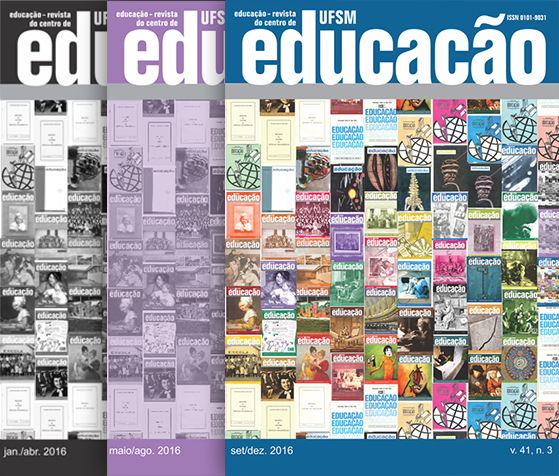 Fonte: Fonte da figura.(10 pts – Arial ou Times New Roman – centralizado)      Tabela 1 – Título da tabela (10 pts – Arial ou Times New Roman – justificado)        Fonte: Fonte da tabela. (10 pts – Arial ou Times New Roman – justificado)Quadro 1 – Título do quadro (10 pts – Arial ou Times New Roman – justificado)      Fonte: Fonte do quadro. (10 pts – Arial ou Times New Roman– justificado)Por fim, a revisão de literatura deve ser vista como uma forma de relacionar a pesquisa aqui realizada com as publicações já existentes. Em resumo, de que forma o trabalho realizado se relaciona com aquilo já publicado.Material e MétodosOs TFCs dos cursos de especialização MBA da UFMS GESTÃO ESTRATÉGICA DE NEGÓCIOS devem apresentar um caráter aplicado. Pesquisas bibliográficas ou documentais, ou seja, ‘formas’ de pesquisa baseadas exclusivamente em dados não experimentais, serão consideradas e aceitas somente se elaboradas utilizando métodos de análise de metadados ou grupos de dados. Entre os trabalhos com esse tipo de abordagem, também conhecidos como estudos secundários, são aceitos o Mapeamento Sistemático [MS] e a Revisão Sistemática [RS].Mais informações sobre os estudos secundários podem ser consultadas no arquivo de Instruções para elaboração de Trabalhos de Conclusão de Curso. Todos os trabalhos deverão ser executados de forma que os(as) alunos(as) utilizem as ferramentas e os conhecimentos adquiridos ao longo do curso. Situações excepcionais serão avaliadas pela coordenação do programa. Recomenda-se que a escolha do tema seja realizada em função da identificação com a área de conhecimento e/ou demanda profissional do aluno. É fundamental que antes de iniciar a redação do seu TFC, o aluno considere se terá acesso irrestrito aos dados necessários, fontes de consulta e, principalmente, se a metodologia da pesquisa está ao alcance do conhecimento e domínio do assunto, tanto do(a) aluno(a) quanto do(a) orientador(a).Considerando que as pesquisas envolvendo a participação, direta ou indireta, de seres humanos, a experimentação com animais e aquelas pesquisas que representem risco potencial ao meio ambiente devem obedecer a um conjunto de diretrizes específicas, é responsabilidade do aluno e orientador conhecerem as regras pertinentes à sua área de pesquisa.O título da seção Material e Métodos deve ser grafado em negrito, alinhado à esquerda, as primeiras letras das palavras em letra maiúscula. O texto da seção deve ser redigido no pretérito perfeito do indicativo (passado), na forma impessoal e pode ser dividido em subtópicos com formatação de acordo com a descrição no item 1.1 Formato e margens.Neste tópico deve ser apresentada a descrição detalhada de todo o material utilizado e todos os métodos utilizados na obtenção de dados e análise dos resultados da pesquisa, de forma a permitir fácil compreensão e interpretação dos resultados, bem como a reprodução do estudo ou a utilização do método por outros profissionais. No entanto, apenas novos procedimentos devem ser descritos detalhadamente; procedimentos previamente publicados (descritos na literatura) devem ser citados e referenciados, mencionando de modo breve quaisquer modificações significativas efetuadas.Na descrição do local da pesquisa não deve ser mencionado o nome da propriedade ou instituição ou empresa onde foi realizado o estudo, ou onde foram coletados os dados, bem como nome do(s) proprietário(s). O local deve ser identificado apenas pela localização geográfica (coordenadas) ou nome da cidade e estado. A população estudada, técnicas e métodos de amostragem, espécie animal ou vegetal utilizada, com a pertinente classificação zoológica ou botânica, técnicas agronômicas ou zootécnicas e outras, além da descrição dos procedimentos analíticos, devem ser detalhados na sequência lógica em que o trabalho foi conduzido. A opção pela discriminação ou identificação da propriedade, instituição ou empresa, bem como do nome do eventual proprietário, imputa ao autor a inteira responsabilidade pela obtenção da autorização, junto aos mesmos, para a citação e consequente total isenção do MBA da UFMS GESTÃO ESTRATÉGICA DE NEGÓCIOS por esta opção.Resultados e DiscussãoO título da seção Resultados e Discussão deve estar alinhado à esquerda, grafado em negrito com as primeiras letras das palavras em letras maiúsculas. É permitido que a seção seja dividida em subtópicos com formatação de acordo com a descrição no item 1.1 Formato e margens, apresentados na mesma ordem da seção Material e Métodos. Nesta seção devem ser apresentados, discutidos e interpretados os resultados obtidos no trabalho, ou seja, autores devem fazer uma discussão comparativa dos resultados do seu trabalho com aqueles existentes na literatura e elaborar uma análise crítica dos dados, destacando as limitações e pontos positivos dos resultados.Deve-se ficar atento a forma como Tabelas, Gráficos e Figuras são citadas. Considerações FinaisO título da seção Considerações Finais deve ser alinhado à esquerda e grafado em negrito. Esta seção deve conter frases curtas, apresentando as conclusões e inferências elaboradas a partir da discussão dos resultados. É importante que estas frases não sejam meras reproduções dos resultados, respondendo aos objetivos propostos no trabalho. Os autores não devem, em hipótese alguma, mencionar, citar ou reproduzir resultados de outros estudos nas considerações finais do TFC. O autor deve mostrar claramente as reflexões e sugestões proporcionadas pelo trabalho, assim como as limitações e propostas de pesquisa para o referido tema.Por fim, salienta-se que essa seção não deve conter tabelas ou figuras, sendo redigida de forma sucinta, pelo menos uma página inteira e no máximo duas.ReferênciasConfiguração do texto: 12 pts, Arial ou Times New Roman, alinhamento à esquerda, espaçamento simples entre cada referência. O nome e sobrenome dos autores deve ser escrito por extenso, e repetidos, em vez do uso de traço/ponto (______.).Todos os exemplos aqui apresentados são fictícios.Autor pessoal:ÚLTIMO SOBRENOME (Caixa alta), Nome e Sobrenome. Título: subtítulo. 2. ed. (Número da edição) Local: Editora, ano.Até 3 autores:SILVA, Emanuel Tavares; GOMES, Galvão Vieira; SOUZA, Maria Nunes. Título: subtítulo. 13. ed. rev. e aum. Local: Editora, ano.Mais de 3 autores:SILVA, Emanuel Tavares et al. Título: subtítulo. Local: Editora, ano.Organizador (es), coordenador (es), tradutor (es):SILVA, Emanuel Tavares; GOMES, Galvão Vieira. (Orgs.). Título: subtítulo. Tradução de Nome e Sobrenome. [S.l.: s.n.] (Caso não contenha local e editora na obra referenciada), ano.Autor entidade:BRASIL. Ministério da Educação. Título. Brasília, DF, ano. Autoria desconhecida:PRIMEIRA palavra do título. Local:  Editora, ano.Parte/capítulo de obra:SILVA, Emanuel Tavares. Título da parte. In: SOUZA, Maria Nunes (Org.). Título da publicação: subtítulo. Local: Editora, ano, p. 3-9.SILVA, Emanuel Tavares. Título da parte. In: SILVA, Emanuel Tavares (Org.). (caso autor da parte seja igual ao da publicação no todo). Título da publicação. Local: Editora, ano, p. 3-9.Monografias e partes de monografias em meio eletrônico e on-line:SILVA, Emanuel Tavares. Título. Local: Editora, ano. 1 CD-ROM.SANTA MARIA. In: ENCICLOPÉDIA virtual dos municípios do RS. Local: Editora, ano. CD-ROM 1.SILVA, Emanuel Tavares. Título. [S.l]: Editora, ano. Disponível em: http://www.ufsm.br. Acesso em: 3 jan. 2000.VERBETE. In: DICIONÁRIO de línguas estrangeiras. Local: Editora, ano. Disponível em: http://www.url completa. Acesso em: 3 jan. 2000.Eventos (trabalhos apresentados):SILVA, Emanuel Tavares; GOMES, Galvão Vieira. Título. In: NOME DO EVENTO EM CAIXA ALTA, 1. (Numeração do evento, se houver), ano, local (do evento). Anais ... (mesmo caso para Resumos...) Local (da publicação): Editora, ano. p. 3-9. (Quando em meio eletrônico, adicione a descrição física do recurso utilizado após a paginação. Ex. : ... p. 3-9. 1 CD-ROM.)Eventos (trabalhos apresentados) on-line:SILVA, Emanuel Tavares; GOMES, Galvão Vieira. Título. In: NOME DO EVENTO EM CAIXA ALTA, 1. (Numeração do evento, se houver), ano, local (do evento). Anais eletrônicos... Local: Editora, ano. Disponível em: http://www.url completa. Acesso em: 3 jan. 2000.Artigos e/ou matéria de revista:SILVA, Emanuel Tavares. Título do artigo. Título da revista, local, n. 1 (número da publicação), p. 3-9 (paginação inicial e final), jan. 2000. (data da publicação).Artigos on-line:SILVA, Emanuel Tavares. Título do artigo. Título da revista, Local, numeração, jan. 2000 (data da publicação). Disponível em: http://www.url completa. Acesso em: 3 jan. 2000.Apêndice ou Anexo (opcional)	Apêndices são textos e/ou documentos que foram elaborados pelo autor e que são importantes para complementar a argumentação do trabalho. Anexos são textos ou documentos que ilustram, mas que não foram elaborados pelos autores. Apêndices deverão seguir as mesmas normas de formatação do restante do texto, inclusive para figuras e tabelas. O TFC deverá conter no máximo 30 páginas, incluindo o(s) Apêndice(s) e/ou Anexo(s). Os Anexos e Apêndices não devem ultrapassar 10% do número de páginas do trabalho. Exemplo: um trabalho de 30 páginas pode ter no máximo 3 páginas de anexo, sendo 27 páginas para o restante do trabalho.Agradecimento (opcional, 1 parágrafo, bem sucinto)	O título da seção Agradecimentos deve ser alinhado à esquerda e grafado em negrito, primeira letra da palavra grafada em letra maiúscula. Trata-se de seção opcional, de no máximo três linhas, na qual o autor agradece aqueles que contribuíram de maneira relevante para o desenvolvimento do trabalho e elaboração do TFC, mas que não tiveram o envolvimento intelectual necessário à atribuição de coautoria do mesmo, abstendo-se totalmente da menção ou citação de nomes de empresas, instituições ou pessoas que permitiram ou contribuíram com o desenvolvimento do trabalho, a menos que esteja documentalmente autorizado a fazê-lo.EXEMPLO DE TÍTULOEXEMPLO DE TÍTULOInformação 1Informação XInformação XInformação XInformação XInformação XTOTALInformação XTÍTULOTÍTULOTÍTULOInformação XInformação XInformação XInformação XInformação XInformação XInformação XInformação XInformação X